Drogie świetliczaki nasza kolejna propozycja  nr 11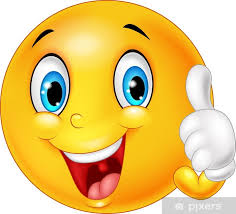 18.05-22.05.2020r. Filmy edukacyjne:https://www.youtube.com/watch?v=SIOimvoCX98Oto, jak wyglądają nowonarodzone zwierzętahttps://www.youtube.com/watch?v=20HSHc3DUmAPrzyroda dla dzieci 4 (bocianie gniazda, kukułka podrzuca jaja, jak borsuk kopie norę)https://www.youtube.com/watch?v=E1k-MeyBlxUKwitną w maju - ogródGłówka pracuje:http://pisupisu.pl/klasa1/slowo-na-literketrening umysłu kl.1–odkrywanki, znajdź szczegóły , zabawy słownehttp://pisupisu.pl/klasa2/2-literowe-2-sylabowcex4trening umysłu kl.2 – odkrywanki, znajdź szczegóły, i wiele innych zabaw językowychhttp://pisupisu.pl/klasa3/odkrywanka-20/10/24trening umysłu kl.3  odkrywanki  (memory), znajdź szczegóły… i wiele innych zabaw umysłowychBajka o emocjach:https://www.youtube.com/watch?v=TcLK9ZBUsDsBajka dla dzieci po polsku o emocjach - Polski program UBUGenially: portalhttps://view.genial.ly/5ea9d3325eaff10d7d40c633/guide-cwicz-ruszaj-sieMajowe wyzwanie: Mam dla Was fajne zabawy ruchowe na tej stronie –ćwicz, ruszaj się wyzwanie na 5 dni.https://view.genial.ly/5ea924b872a1080d7cde7a65/game-action-skarb-w-palacuA tutaj bardzo fajna zabawa zdobycie skarbu-trzeba wykonać parę poleceń aby zdobyć skarb-powodzeniaDo posłuchania: animacje muzyczne i piosenkihttps://www.youtube.com/watch?v=l4Ad6pZ8vEQ&list=RDl4Ad6pZ8vEQ&start_radio=1Musicograma La Primavera - A. Vivaldi / Musilandia„Jesteśmy Polką i Polakiem” - piosenkahttps://www.youtube.com/watch?v=YFWwcWwEOb8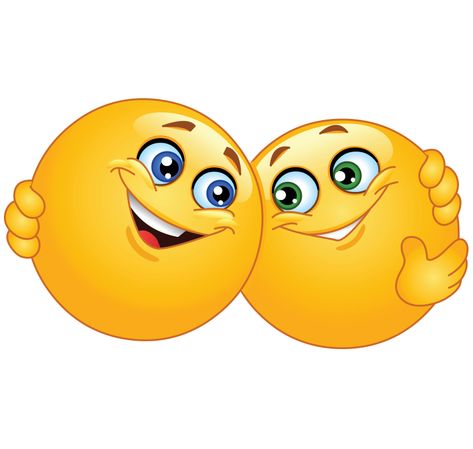 Primavera (Allegro) – Vivaldihttps://www.youtube.com/watch?v=BemE4sgctsYDziecko Vivaldi - relaksująca muzyka klasyczna - Four Seasonshttps://www.youtube.com/watch?v=aNh2wtSM8yk  Chaczaturian taniec z szablamiPrace plastyczne:Dla mamy https://www.youtube.com/watch?v=Q-Dl4pp0Rkw Jak zrobić laurkę dla Mamy ( dla starszych dzieci) 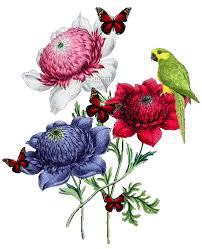 https://www.szkolneinspiracje.pl/kwiatki-w-wazoniku-dla-mamy/Zrób  dla Mamy kwiaty w wazoniehttp://www.kreatywniewdomu.pl/2020/05/laurki-dla-mamy.html?fbclid=IwAR3zocx_QDYfnWdReis28tj4kgfyI6qFIZdwNDUAeMGavOZPUtm21bbN5CQ3 pomysły na proste laurki za pomocą folii bąbelkowej i farbekhttps://mojedziecikreatywnie.pl/2020/03/mozaikowe-medaliony-diy-pomysl-na-prezent/?fbclid=IwAR2ntBfv5553zBIWbWbTgm84GNxQiEYEVuvfNmXHyxec5Rlaz-Le4dpGA-Amozaikowe medaliony- pomysły na prezent dla mamyhttps://www.youtube.com/watch?v=7YQIrWKufKEJak zrobić laurkę dla mamy z bukietem kwiatów? –praca przestrzennahttps://pl.pinterest.com/pin/465630048977661941/laurka dla Mamyhttp://edufunkids.com/laurka-dla-mamy-praca-plastyczna/?fbclid=IwAR2i72rWZ6gMWzKO-VgEjeU04UDKOunqA2PRM4SDDbM_4klrapGxkUQ5CSUProsta laurka dla mamySkarpetkowe pacynki – raczej do wykonania  przez dorosłych ;)https://www.youtube.com/watch?v=Xq9N9KHoFBQSkarpetkowa pacynka w 5 minut  - sprawniejsze dzieci sobie poradzą, pomoc rodziców konieczna przy użyciu kleju na gorącohttps://www.youtube.com/watch?v=uQcu4p_We-o
kotki ze skarpetek  - możecie pomóc mamie 
https://www.youtube.com/watch?v=UsjaHFXRHXAprosiaczki ze skarpetek-  możecie pomóc mamom https://pl.pinterest.com/pin/763641680555961205świetna żabka z papieru